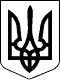 106 СЕСІЯ  ЩАСЛИВЦЕВСЬКОЇ СІЛЬСЬКОЇ РАДИ7 СКЛИКАННЯРІШЕННЯ27.11.2019 р.                                         № 1963с. ЩасливцевеПро встановлення поточних індивідуальних технологічних нормативів використання питної води для КОМУНАЛЬНОГО ПІДПРИЄМСТВА "КОМУНСЕРВІС" ЩАСЛИВЦЕВСЬКОЇ СІЛЬСЬКОЇ РАДИРозглянувши клопотання КОМУНАЛЬНОГО ПІДПРИЄМСТВА "КОМУНСЕРВІС" ЩАСЛИВЦЕВСЬКОЇ СІЛЬСЬКОЇ РАДИ, з метою забезпечення раціонального використання водних ресурсів, стимулювання до зменшення втрат питної води та оптимізації собівартості послуг з централізованого водопостачання, керуючись Наказом Міністерства регіонального розвитку, будівництва та житлово-комунального господарства України "Про затвердження Порядку розроблення та затвердження технологічних нормативів використання питної води підприємствами, які надають послуги з централізованого водопостачання та/або водовідведення" від 25.06.2014 р. №179, зареєстрованого в Міністерстві юстиції України 03.09.2014 р. за №***, ст.ст. 13, 29 Закону України "Про питну воду та питне водопостачання", ст.. 40 Водного кодексу України, ст. 26 Закону України "Про місцеве самоврядування в Україні", сесія Щасливцевської сільської ради ВИРІШИЛА:1. Встановити поточні індивідуальні технологічні нормативи використання питної води для КОМУНАЛЬНОГО ПІДПРИЄМСТВА "КОМУНСЕРВІС" ЩАСЛИВЦЕВСЬКОЇ СІЛЬСЬКОЇ РАДИ (ідентифікаційний код юридичної особи – ***) (згідно з додатком).2. Визначити термін дії поточних індивідуальних технологічних нормативів використання питної води зазначених у пункті 1 цього рішення строком 5 років.3.  Контроль за виконанням цього рішення покласти на Постійну комісію Щасливцевської сільської ради з питань соціально-економічного розвитку.Сільський голова                                                      В. ПЛОХУШКО